GIS Spatial Applications	Course No. 21112	Credit: 1.0Pathways and CIP Codes: Web & Digital Communications (11.1004)Course Description: Application Level: GIS Spatial Applications courses apply technology skills to build and utilize representations of three-dimensional space to provide location information, data collection, and statistical information to build representations appropriate for use in areas such as conservation, urban planning, flight, human networks, geographic surveying and topography, and patterns and processes related to multidimensional data.Directions: The following competencies are required for full approval of this course. Check the appropriate number to indicate the level of competency reached for learner evaluation.RATING SCALE:4.	Exemplary Achievement: Student possesses outstanding knowledge, skills or professional attitude.3.	Proficient Achievement: Student demonstrates good knowledge, skills or professional attitude. Requires limited supervision.2.	Limited Achievement: Student demonstrates fragmented knowledge, skills or professional attitude. Requires close supervision.1.	Inadequate Achievement: Student lacks knowledge, skills or professional attitude.0.	No Instruction/Training: Student has not received instruction or training in this area.Benchmark 1: CompetenciesI certify that the student has received training in the areas indicated.Instructor Signature: 	For more information, contact:CTE Pathways Help Desk(785) 296-4908pathwayshelpdesk@ksde.org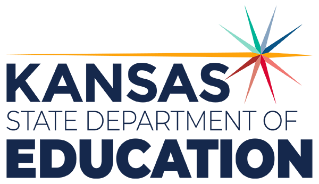 900 S.W. Jackson Street, Suite 102Topeka, Kansas 66612-1212https://www.ksde.orgThe Kansas State Department of Education does not discriminate on the basis of race, color, national origin, sex, disability or age in its programs and activities and provides equal access to any group officially affiliated with the Boy Scouts of America and other designated youth groups. The following person has been designated to handle inquiries regarding the nondiscrimination policies:	KSDE General Counsel, Office of General Counsel, KSDE, Landon State Office Building, 900 S.W. Jackson, Suite 102, Topeka, KS 66612, (785) 296-3201. Student name: Graduation Date:#DESCRIPTIONRATING1.1Understanding Mapping1.2Data Usage & Format1.3Demonstrate how to analyze land use, population, and flood zone data.1.4Create geospatial data1.5Create a geodatabase, import existing feature classes into a geodatabase, and import multiple feature classes to a geodatabase.1.6Plan and build a local data inventory.1.7View single band and multispectral images.1.8Perform various manipulations to an image including creating a subset of an image, mosaic two georeferenced images, and orthorectification.1.9Perform image analysis by orthorectifying non-georeferenced digital images to existing map features.1.10Use various tools in image analysis to extract land features from imagery data.1.11Categorize land cover types using image analysis tools.1.12Conduct vegetation analysis on imagery using image analysis1.13Evaluate areas of change in images.1.14Enhance an image by adjusting the brightness and contrast, adjusting the histogram, applying custom  histogram stretches, sharpening and smoothing its appearance.1.15Measure and Interpolation1.16Navigate various types of surfaces.1.17Explore methods of obtaining, downloading, and extracting free data using the Internet.1.18Build 3D datasets.1.19Display 2D features onto a 3D surface.1.20Create shapefiles to view in a 3D environment.1.21Construct a 3D model of an urban environment.1.22Display georeferenced data measurements in 3D.1.23Apply Interpolation methods.1.24Utilize georeferenced 2D data in a 3D environment to provide valuable information.1.25Create contour lines in a 3D environment.